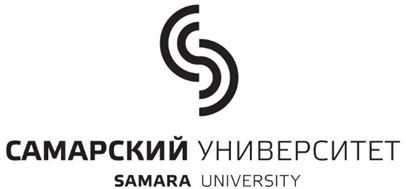 федеральное государственное автономное образовательное учреждение высшего образования «Самарский национальный исследовательский университетимени академика С.П. Королева»     Институт (факультет) РАСПОРЯЖЕНИЕ_________ № ______О допуске обучающихся _________________                                                          (очная, очно-заочная, заочная)формы обучения к государственной итоговой аттестации по основным профессиональным образовательным программам высшего образования1. Допустить к государственной итоговой аттестации, проводимой с применением электронного обучения, дистанционных образовательных технологий, обучающихся, не имеющих академической задолженности и в полном объеме выполнивших учебный план или индивидуальный учебный план по основным профессиональным образовательным программам высшего образования (ОПОП ВО):-  по направлению подготовки бакалавриата  _______________________________________						     код и наименование направления подготовки, направленность (профиль)1. ФИО обучающегося (полностью)- по специальности ______________________________________________________________					код и наименование специальности, специализация (направленность (профиль)1. ФИО обучающегося (полностью)- по направлению подготовки магистратуры________________________________________						             код и наименование направления подготовки, направленность (профиль)1. ФИО обучающегося (полностью)	2. Считать недопущенными к государственной итоговой аттестации обучающихся, имеющих академическую задолженность и не выполнивших в полном объеме учебный план или индивидуальный учебный план по основным профессиональным образовательным программам высшего образования (ОПОП ВО): - по направлению подготовки бакалавриата _______________________________________						         код и наименование направления подготовки, направленность (профиль)1. ФИО обучающегося (полностью)- по специальности ______________________________________________________________					код и наименование специальности, специализация (направленность (профиль)1.  ФИО обучающегося (полностью)- по направлению подготовки магистратуры________________________________________						   код и наименование направления подготовки, направленность (профиль)1.  ФИО обучающегося (полностью)             Декан (исполнительный директор) факультета/Директор (исполнительный директор) института				 И.О. Фамилия